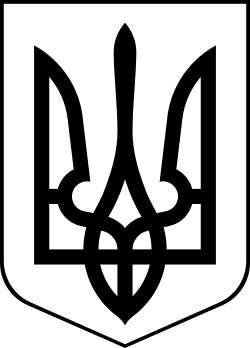 УкраїнаМЕНСЬКА МІСЬКА РАДАМенського району Чернігівської області(сорокова сесія сьомого скликання)ПРОЄКТ РІШЕННЯ16 червня 2020 року 	№___Розглянувши заяви громадян щодо затвердження технічної документації із землеустрою по встановленню (відновленню) меж земельних ділянок та виділення земельних часток (паїв) в натурі (на місцевості) на території Менського району, керуючись  Законом України «Про порядок виділення в натурі (на місцевості) земельних ділянок  власникам земельних часток (паїв)» та п. 34 ч. 1 ст. 26 Закону України «Про місцеве самоврядування в Україні» Менська міська рада ВИРІШИЛА:Затвердити технічну документацію із землеустрою по встановленню (відновленню) меж земельних ділянок, виділити в натурі (на місцевості) земельні частки (паї) на підставі сертифікатів на право на земельну частку (пай) та передати громадянам у власність земельні ділянки для ведення товарного сільськогосподарського виробництва на території Менського району:за межами с. Дягова:Применко Олександр Гнатович	1,6935 га	7423083500:02:000:0401Применко Олександр Гнатович	0,4787 га	7423083500:03:000:0748Применко Олександр Гнатович	1,9856 га	7423083500:05:000:0018Коваленко Володимир Віталійович	   2,0448 га	7423083500:05:000:0040Коваленко Володимир Віталійович	   0,4861 га	7423083500:03:000:1201Коваленко Володимир Віталійович	   0,4814 га	7423083500:03:000:0460за межами с. Ліски:Харковник Тетяна Іванівна	1,2939 га	7423085900:07:000:0825Харковник Тетяна Іванівна	1,5910 га	7423085900:08:000:0393Раюшкіна Ірина Миколаївна	0,0453 га	7423085900:09:000:0357Раюшкіна Ірина Миколаївна	0,3526 га	7423085900:09:000:0358Бойко Ольга Іванівна	1,1650 га	7423085900:08:000:0438Бойко Ольга Іванівна	1,8829 га	7423085900:07:000:1178Самовтор Ганна Олексіївна	2,5895 га	7423085900:06:000:0186Самовтор Ганна Олексіївна	1,4820 га	7423085900:08:000:0148Самовтор Ганна Олексіївна	2,5896 га	7423085900:06:000:0187Самовтор Ганна Олексіївна	1,4818 га	7423085900:08:000:0149Бушак Парасковія Іванівна	1,2939 га	7423085900:07:000:0473Бушак Парасковія Іванівна	1,1650 га	7423085900:08:000:0733за межами м. Мена:Раюшкіна Ірина Миколаївна	3,3525 га	7423010100:04:000:0925Раюшкіна Ірина Миколаївна	0,3768 га	7423010100:03:000:0564за межами с. Слобідка:Шкурко Вадим Борисович	0,5070 га	7423088200:03:000:0456Примаченко Сергій Миколайович	0,5070 га	7423088200:03:000:0858Примаченко Сергій Миколайович	2.1101 га	7423088200:02:000:0554Сипченко Катерина Іванівна	0,5070 га	7423088200:03:000:0429Мелашедченко Ольга Дмитрівна	0,5070 га	7423088200:03:000:0856Труба Михайло Васильович	1,0409 га	7423088200:03:000:0547Сипченко Юрій Федорович	0,9382 га	7423088200:03:000:0537Сипченко Людмила Василівна	0,5070 га	7423088200:03:000:0231за межами с. Синявка:Дрожжа Василь Вікторович	0,9080 га	7423088000:02:000:0514Дубровна Надія Григорівна	2,6361 га	7423088000:03:000:0390Дубровна Надія Григорівна	0,7168 га	7423088000:02:000:0621за межами с. Блистова:Новик Михайло Маркович	1,8899 га	7423081000:05:000:0039Новик Михайло Маркович	1,3798 га	7423081000:03:000:1448за межами с. Семенівка:Мороз Леонід Миколайович	2,1269 га	7423087600:04:000:0395Мороз Леонід Миколайович	0,6831 га	7423087600:05:000:0006Мороз Леонід Миколайович	0,2499 га	7423087600:07:000:0542за межами с. Стольне:Стасюк Людмила Іванівна	2,5891 га	7423088500:10:000:0104Стасюк Людмила Іванівна	0,3137 га	7423088500:11:000:0601за межами с. Куковичі:Бут Валентина Степанівна	2,6000 га	7423085000:07:000:0002Бут Валентина Степанівна	0,5370 га	7423085000:07:000:0378Отрощенко Надія Федосівна	1,6914 га	7423085000:04:000:0235Отрощенко Надія Федосівна	0,4991 га	7423085000:07:000:0218Ювченко Алла Олександрівна	0,4990 га	7423085000:07:000:0242 – 3/8Дубовський Анатолій Олександрович	0,4990 га	7423085000:07:000:0242 – 5/8Ювченко Алла Олександрівна	    2,7617 га	7423085000:05:000:0353 – 3/8Дубовський Анатолій Олександрович	2,7617 га	7423085000:05:000:0353– 5/8за межами смт Макошине:Мазій Лідія Іванівна	2,0404 га	7423055700:05:000:0323Мазій Лідія Іванівна	1,6899 га	7423055700:07:000:0130Мазій Лідія Іванівна	0,2213 га	7423055700:07:000:0450Мазій Лідія Іванівна	0,0227 га	7423055700:08:000:03802.	Контроль за виконанням рішення покласти на заступника міського голови з питань діяльності виконкому Менської міської ради Гайдукевича М.В. та на постійну комісію з питань містобудування, будівництва, земельних відносин та охорони природи.Міський голова	Г.А. ПримаковПро затвердження технічної  документації із землеустрою по встановленню меж земельних ділянок громадянам на території Менського району